ГУБЕРНАТОР ПЕНЗЕНСКОЙ ОБЛАСТИПОСТАНОВЛЕНИЕот 23 сентября 2009 г. N 209О ПРЕДСТАВЛЕНИИ ГРАЖДАНАМИ, ПРЕТЕНДУЮЩИМИ НА ЗАМЕЩЕНИЕГОСУДАРСТВЕННЫХ ДОЛЖНОСТЕЙ ПЕНЗЕНСКОЙ ОБЛАСТИ, СВЕДЕНИЙО ДОХОДАХ, ОБ ИМУЩЕСТВЕ И ОБЯЗАТЕЛЬСТВАХ ИМУЩЕСТВЕННОГОХАРАКТЕРА И ПРЕДСТАВЛЕНИИ ЛИЦАМИ, ЗАМЕЩАЮЩИМИГОСУДАРСТВЕННЫЕ ДОЛЖНОСТИ ПЕНЗЕНСКОЙ ОБЛАСТИ, СВЕДЕНИЙО ДОХОДАХ, РАСХОДАХ, ОБ ИМУЩЕСТВЕ И ОБЯЗАТЕЛЬСТВАХИМУЩЕСТВЕННОГО ХАРАКТЕРАВ целях реализации указов Президента Российской Федерации от 18.05.2009 N 558 "О представлении гражданами, претендующими на замещение государственных должностей Российской Федерации, и лицами, замещающими государственные должности Российской Федерации, сведений о доходах, об имуществе и обязательствах имущественного характера" (с последующими изменениями), от 02.04.2013 N 309 "О мерах по реализации отдельных положений Федерального закона "О противодействии коррупции" (с последующими изменениями), от 02.04.2013 N 310 "О мерах по реализации отдельных положений Федерального закона "О контроле за соответствием расходов лиц, замещающих государственные должности, и иных лиц их доходам" (с последующими изменениями), от 23.06.2014 N 460 "Об утверждении формы справки о доходах, расходах, об имуществе и обязательствах имущественного характера и внесении изменений в некоторые акты Президента Российской Федерации", в соответствии с федеральными законами от 25.12.2008 N 273-ФЗ "О противодействии коррупции" (с последующими изменениями), от 03.12.2012 N 230-ФЗ "О контроле за соответствием расходов лиц, замещающих государственные должности, и иных лиц их доходам", от 07.05.2013 N 79-ФЗ "О запрете отдельным категориям лиц открывать и иметь счета (вклады), хранить наличные денежные средства и ценности в иностранных банках, расположенных за пределами территории РФ, владеть и (или) пользоваться иностранными финансовыми инструментами", Законом Пензенской области от 09.03.2005 N 752-ЗПО "О государственных должностях Пензенской области" (с последующими изменениями), руководствуясь Законом Пензенской области от 10.04.2006 N 1005-ЗПО "О Губернаторе Пензенской области" (с последующими изменениями), постановляю:(в ред. Постановлений Губернатора Пензенской обл. от 06.06.2013 N 109, от 31.01.2014 N 10, от 03.09.2014 N 124)1. Утвердить прилагаемые:а) Положение о представлении гражданами, претендующими на замещение государственных должностей Пензенской области, и лицами, замещающими государственные должности Пензенской области, сведений о доходах, об имуществе и обязательствах имущественного характера;б) - д) утратили силу с 1 января 2015 года. - Постановление Губернатора Пензенской обл. от 03.09.2014 N 124;е) - о) утратили силу. - Постановление Губернатора Пензенской обл. от 06.06.2013 N 109.е) утратил силу. - Постановление Губернатора Пензенской обл. от 12.03.2015 N 25;ж) утратил силу с 1 января 2015 года. - Постановление Губернатора Пензенской обл. от 03.09.2014 N 124.2. Установить, что:а) лицо, замещающее государственную должность Пензенской области, обязано ежегодно представлять сведения о своих расходах, а также о расходах своих супруги (супруга) и несовершеннолетних детей по каждой сделке по приобретению земельного участка, другого объекта недвижимости, транспортного средства, ценных бумаг (долей участия, паев в уставных (складочных) капиталах организаций), цифровых финансовых активов, цифровой валюты, совершенной им, его супругой (супругом) и (или) несовершеннолетними детьми в течение календарного года, предшествующего году представления сведений (далее - отчетный период), если общая сумма таких сделок превышает общий доход данного лица и его супруги (супруга) за три последних года, предшествующих отчетному периоду, и об источниках получения средств, за счет которых совершены эти сделки;(в ред. Постановлений Губернатора Пензенской обл. от 09.12.2015 N 158, от 10.03.2021 N 38)б) сведения, указанные в подпункте "а" настоящего пункта, представляются в порядке и сроки, установленные настоящим постановлением для представления сведений о доходах, об имуществе и обязательствах имущественного характера, с учетом особенностей, установленных Федеральным законом от 03.12.2012 N 230-ФЗ "О контроле за соответствием расходов лиц, замещающих государственные должности, и иных лиц их доходам".в) справки о доходах, расходах, об имуществе и обязательствах имущественного характера, представляемые в порядке, установленном настоящим постановлением, с 1 июля 2020 года заполняются с использованием специального программного обеспечения "Справки БК", размещенного на официальном сайте Президента Российской Федерации, ссылка на который также размещается на официальном сайте федеральной государственной информационной системы в области государственной службы в информационно-телекоммуникационной сети "Интернет"(пп. "в" в ред. Постановления Губернатора Пензенской обл. от 30.03.2020 N 45)3. Утратил силу. - Постановление Губернатора Пензенской обл. от 09.12.2015 N 159.4. Установить, что действие пункта 2 настоящего постановления не распространяется на должности Губернатора Пензенской области, лиц, замещающих государственные должности в Законодательном Собрании Пензенской области, мировых судей.(в ред. Постановлений Губернатора Пензенской обл. от 26.03.2013 N 56, от 06.06.2013 N 109, от 09.12.2015 N 159)5. Настоящее Постановление вступает в силу со дня его официального опубликования.6. Опубликовать настоящее Постановление в газете "Пензенские губернские ведомости".7. Контроль за исполнением настоящего постановления оставляю за собой.(п. 7 в ред. Постановления Губернатора Пензенской обл. от 19.09.2019 N 110)Исполняющий обязанностиГубернатора Пензенской областиО.К.АТЮКОВАУтвержденопостановлениемГубернатора Пензенской областиот 23 сентября 2009 г. N 209ПОЛОЖЕНИЕО ПРЕДСТАВЛЕНИИ ГРАЖДАНАМИ, ПРЕТЕНДУЮЩИМИ НА ЗАМЕЩЕНИЕГОСУДАРСТВЕННЫХ ДОЛЖНОСТЕЙ ПЕНЗЕНСКОЙ ОБЛАСТИ, И ЛИЦАМИ,ЗАМЕЩАЮЩИМИ ГОСУДАРСТВЕННЫЕ ДОЛЖНОСТИ ПЕНЗЕНСКОЙ ОБЛАСТИ,СВЕДЕНИЙ О ДОХОДАХ, ОБ ИМУЩЕСТВЕ И ОБЯЗАТЕЛЬСТВАХИМУЩЕСТВЕННОГО ХАРАКТЕРА1. Настоящим Положением определяется порядок представления гражданами, претендующими на замещение государственных должностей Пензенской области, и лицами, замещающими государственные должности Пензенской области, сведений о полученных ими доходах, об имуществе, принадлежащем им на праве собственности, и об их обязательствах имущественного характера, а также сведений о доходах супруги (супруга) и несовершеннолетних детей, об имуществе, принадлежащем им на праве собственности, и об их обязательствах имущественного характера (далее - сведения о доходах, об имуществе и обязательствах имущественного характера).2. Сведения о доходах, об имуществе и обязательствах имущественного характера в соответствии с настоящим Положением представляют граждане, претендующие на замещение государственных должностей Пензенской области, и лица, замещающие государственные должности Пензенской области, для которых действующим законодательством не установлены иные порядок и формы представления указанных сведений.3. Сведения о доходах, об имуществе и обязательствах имущественного характера представляются по форме справки, утвержденной Указом Президента Российской Федерации от 23.06.2014 N 460 "Об утверждении формы справки о доходах, расходах, об имуществе и обязательствах имущественного характера и внесении изменений в некоторые акты Президента Российской Федерации": гражданами, претендующими на замещение государственных должностей Пензенской области, - при назначении на должность; лицами, замещающими государственные должности Пензенской области, - ежегодно, не позднее 30 апреля года, следующего за отчетным.(в ред. Постановлений Губернатора Пензенской обл. от 06.06.2013 N 109, от 03.09.2014 N 124)4. Утратил силу. - Постановление Губернатора Пензенской обл. от 06.06.2013 N 109.5. Гражданин, претендующий на замещение государственной должности Пензенской области, представляет при назначении на должность:а) сведения о своих доходах, полученных от всех источников (включая доходы по прежнему месту работы или месту замещения выборной должности, пенсии, пособия, иные выплаты) за календарный год, предшествующий году подачи документов для замещения государственной должности Пензенской области, а также сведения об имуществе, принадлежащем ему на праве собственности, и о своих обязательствах имущественного характера по состоянию на первое число месяца, предшествующего месяцу подачи документов для замещения государственной должности Пензенской области (на отчетную дату);б) сведения о доходах супруги (супруга) и несовершеннолетних детей, полученных от всех источников (включая заработную плату, пенсии, пособия, иные выплаты) за календарный год, предшествующий году подачи гражданином документов для замещения государственной должности Пензенской области, а также сведения об имуществе, принадлежащем им на праве собственности, и об их обязательствах имущественного характера по состоянию на первое число месяца, предшествующего месяцу подачи гражданином документов для замещения государственной должности Пензенской области (на отчетную дату).6. Лицо, замещающее государственную должность Пензенской области, представляет ежегодно:а) сведения о своих доходах, полученных за отчетный период (с I января по 31 декабря) от всех источников (включая денежное вознаграждение, пенсии, пособия, иные выплаты), а также сведения об имуществе, принадлежащем ему на праве собственности, и о своих обязательствах имущественного характера по состоянию на конец отчетного периода;б) сведения о доходах супруги (супруга) и несовершеннолетних детей, полученных за отчетный период (с 1 января по 31 декабря) от всех источников (включая заработную плату, пенсии, пособия, иные выплаты), а также сведения об имуществе, принадлежащем им на праве собственности, и об их обязательствах имущественного характера по состоянию на конец отчетного периода.7. Сведения о доходах, об имуществе и обязательствах имущественного характера представляются в Управление по профилактике коррупционных и иных правонарушений Правительства Пензенской области, если действующим законодательством или настоящим Положением для гражданина, претендующего на замещение государственной должности Пензенской области, или лица, замещающего государственную должность Пензенской области, не установлен иной порядок представления указанных сведений.(в ред. Постановлений Губернатора Пензенской обл. от 11.03.2013 N 44, от 19.09.2019 N 110)8. В случае если гражданин, претендующий на замещение государственной должности Пензенской области, или лицо, замещающее государственную должность Пензенской области, обнаружили, что в представленных ими сведениях о доходах, об имуществе и обязательствах имущественного характера не отражены или не полностью отражены какие-либо сведения, либо имеются ошибки, они вправе представить уточненные сведения в порядке, установленном настоящим Положением.Лицо, замещающее государственную должность, может представить уточненные сведения в течение одного месяца после окончания срока, указанного в пункте 3 настоящего Положения. Гражданин, претендующий на замещение государственной должности Пензенской области, может представить уточненные сведения в течение одного месяца со дня представления сведений в соответствии с пунктом 3 настоящего Положения.(в ред. Постановления Губернатора Пензенской обл. от 03.09.2014 N 123)(п. 8 в ред. Постановления Губернатора Пензенской обл. от 06.06.2013 N 109)9. В случае непредставления по объективным причинам лицом, замещающим государственную должность Пензенской области, сведений о доходах, об имуществе и обязательствах имущественного характера супруги (супруга) и несовершеннолетних детей данный факт подлежит рассмотрению комиссией, выполняющей функции по рассмотрению вопросов, связанных с урегулированием конфликта интересов и соблюдением требований к должностному поведению лиц, замещающих государственные должности Пензенской области.(в ред. Постановлений Губернатора Пензенской обл. от 11.03.2013 N 44, от 22.05.2015 N 63, от 05.10.2015 N 119)10. Проверка достоверности и полноты сведений о доходах, об имуществе и обязательствах имущественного характера, представленных в соответствии с настоящим Положением гражданами, претендующими на замещение государственных должностей Пензенской области, и лицами, замещающими государственные должности Пензенской области, осуществляется в соответствии с действующим законодательством.11. Сведения о доходах, об имуществе и обязательствах имущественного характера, представляемые в соответствии с настоящим Положением гражданами, претендующими на замещение государственных должностей Пензенской области, и лицами, замещающими государственные должности Пензенской области, относятся к информации ограниченного доступа, если федеральным законом они не отнесены к сведениям, составляющим государственную тайну.(в ред. Постановления Губернатора Пензенской обл. от 26.08.2011 N 109)Сведения о доходах, об имуществе и обязательствах имущественного характера, представленные в соответствии с настоящим Положением гражданами, претендующими на замещение государственных должностей Пензенской области, и лицами, замещающими государственные должности Пензенской области, могут предоставляться Губернатору Пензенской области и в государственные органы, в компетенцию которых входит наделение полномочиями по государственным должностям Пензенской области (назначение на указанные должности), а также должностным лицам в случаях, предусмотренных действующим законодательством.(в ред. Постановления Губернатора Пензенской обл. от 03.09.2014 N 123)12. Сведения о доходах, об имуществе и обязательствах имущественного характера лица, замещающего государственную должность Пензенской области, его супруги (супруга) и несовершеннолетних детей в соответствии с порядком, утвержденным постановлением Губернатора Пензенской области от 16.09.2013 N 172 (с последующими изменениями), размещаются на официальных сайтах органов государственной власти Пензенской области, иных государственных органов Пензенской области в информационно-телекоммуникационной сети "Интернет" и предоставляются средствам массовой информации для опубликования.(в ред. Постановлений Губернатора Пензенской обл. от 15.06.2012 N 86, от 29.10.2013 N 203, Указа Губернатора Пензенской обл. от 09.08.2022 N 34)13. Государственные гражданские служащие Пензенской области, в должностные обязанности которых входит работа со сведениями о доходах, об имуществе и обязательствах имущественного характера, виновные в их разглашении или использовании в целях, не предусмотренных действующим законодательством, несут ответственность в соответствии с действующим законодательством.14. Сведения о доходах, об имуществе и обязательствах имущественного характера, представленные в соответствии с настоящим Положением гражданином, претендующим на замещение государственной должности Пензенской области, и информация о результатах проверки достоверности и полноты этих сведений, в случае назначения на государственную должность Пензенской области, приобщаются к личному делу лица, замещающего государственную должность Пензенской области. Указанные сведения также могут храниться в электронном виде.(в ред. Постановления Губернатора Пензенской обл. от 30.03.2020 N 45)В случае если гражданин, представивший в соответствии с настоящим Положением справки о доходах, расходах, об имуществе и обязательствах имущественного характера, не был назначен на государственную должность Пензенской области, эти справки возвращаются ему по его письменному заявлению.(в ред. Постановлений Губернатора Пензенской обл. от 31.01.2014 N 10, от 03.09.2014 N 124)Сведения о доходах, об имуществе и обязательствах имущественного характера, представленные в соответствии с настоящим Положением лицом, замещающим государственную должность Пензенской области, приобщаются к личному делу ежегодно (по окончании календарного года) и при освобождении его от должности.(в ред. Постановления Губернатора Пензенской обл. от 03.09.2014 N 123)(п. 14 в ред. Постановления Губернатора Пензенской обл. от 11.03.2013 N 44)15. В случае непредставления, представления заведомо неполных сведений о доходах, об имуществе и обязательствах имущественного характера, за исключением случаев, установленных федеральными законами, либо представления заведомо недостоверных сведений о доходах, об имуществе и обязательствах имущественного характера гражданин, претендующий на замещение государственной должности Пензенской области, и лицо, замещающее государственную должность Пензенской области, несут ответственность в соответствии с законодательством Российской Федерации.(п. 15 в ред. Указа Губернатора Пензенской обл. от 18.09.2023 N 133)УтвержденапостановлениемГубернатора Пензенской областиот 23 сентября 2009 г. N 209СПРАВКАо доходах, об имуществе и обязательствах имущественногохарактера гражданина, претендующего на замещениегосударственной должности Пензенской областиУтратила силу с 1 января 2015 года. - Постановление Губернатора Пензенской обл. от 03.09.2014 N 124.УтвержденапостановлениемГубернатора Пензенской областиот 23 сентября 2009 г. N 209СПРАВКАо доходах, об имуществе и обязательствах имущественногохарактера супруги (супруга) и несовершеннолетних детейгражданина, претендующего на замещение государственнойдолжности Пензенской областиУтратила силу с 1 января 2015 года. - Постановление Губернатора Пензенской обл. от 03.09.2014 N 124.УтвержденапостановлениемГубернатора Пензенской областиот 23 сентября 2009 г. N 209СПРАВКАо доходах, об имуществе и обязательствах имущественногохарактера лица, замещающего государственнуюдолжность Пензенской областиУтратила силу с 1 января 2015 года. - Постановление Губернатора Пензенской обл. от 03.09.2014 N 124.УтвержденапостановлениемГубернатора Пензенской областиот 23 сентября 2009 г. N 209СПРАВКАо доходах, об имуществе и обязательствах имущественногохарактера супруги (супруга) и несовершеннолетних детей лица,замещающего государственную должность Пензенской областиУтратила силу с 1 января 2015 года. - Постановление Губернатора Пензенской обл. от 03.09.2014 N 124.УтвержденапостановлениемГубернатора Пензенской областиот 23 сентября 2009 г. N 209СПРАВКАо доходах, об имуществе и обязательствах имущественногохарактера гражданина, претендующего на замещение должностичлена Правительства Пензенской областиУтратила силу. - Постановление Губернатора Пензенской обл. от 06.06.2013 N 109.УтвержденапостановлениемГубернатора Пензенской областиот 23 сентября 2009 г. N 209СПРАВКАо доходах, об имуществе и обязательствах имущественногохарактера супруги (супруга) и несовершеннолетних детейгражданина, претендующего на замещение должностичлена Правительства Пензенской областиУтратила силу. - Постановление Губернатора Пензенской обл. от 06.06.2013 N 109.УтвержденапостановлениемГубернатора Пензенской областиот 23 сентября 2009 г. N 209СПРАВКАо доходах, об имуществе и обязательствах имущественногохарактера члена Правительства Пензенской областиУтратила силу. - Постановление Губернатора Пензенской обл. от 06.06.2013 N 109.УтвержденапостановлениемГубернатора Пензенской областиот 23 сентября 2009 г. N 209СПРАВКАо доходах, об имуществе и обязательствах имущественногохарактера супруги (супруга) и несовершеннолетних детейчлена Правительства Пензенской областиУтратила силу. - Постановление Губернатора Пензенской обл. от 06.06.2013 N 109.УтвержденопостановлениемГубернатора Пензенской областиот 23 сентября 2009 г. N 209ПОЛОЖЕНИЕО ПРЕДСТАВЛЕНИИ ЛИЦАМИ, ЗАМЕЩАЮЩИМИ ГОСУДАРСТВЕННЫЕДОЛЖНОСТИ ПЕНЗЕНСКОЙ ОБЛАСТИ, СВЕДЕНИЙ О РАСХОДАХУтратило силу. - Постановление Губернатора Пензенской обл. от 12.03.2015 N 25.УтвержденапостановлениемГубернатора Пензенской областиот 23 сентября 2009 г. N 209СПРАВКАо расходах лица, замещающего государственную должностьПензенской областиУтратила силу. - Постановление Губернатора Пензенской обл. от 06.06.2013 N 109.УтвержденапостановлениемГубернатора Пензенской областиот 23 сентября 2009 г. N 209СПРАВКАо расходах супруги (супруга) и несовершеннолетних детейлица, замещающего государственную должностьПензенской областиУтратила силу. - Постановление Губернатора Пензенской обл. от 06.06.2013 N 109.УтвержденапостановлениемГубернатора Пензенской областиот 23 сентября 2009 г. N 209СПРАВКАо расходах члена Правительства Пензенской областиУтратила силу. - Постановление Губернатора Пензенской обл. от 06.06.2013 N 109.УтвержденапостановлениемГубернатора Пензенской областиот 23 сентября 2009 г. N 209СПРАВКАо расходах супруги (супруга) и несовершеннолетнихдетей члена Правительства Пензенской областиУтратила силу. - Постановление Губернатора Пензенской обл. от 06.06.2013 N 109.УтвержденапостановлениемГубернатора Пензенской областиот 23 сентября 2009 г. N 209СПРАВКАо расходах лица, замещающего государственную должностьПензенской области, по каждой сделке по приобретениюземельного участка, другого объекта недвижимости,транспортного средства, ценных бумаг, акций (долей участия,паев в уставных (складочных) капиталах организаций) и обисточниках получения средств, за счет которых совершенауказанная сделкаУтратила силу с 1 января 2015 года. - Постановление Губернатора Пензенской обл. от 03.09.2014 N 124.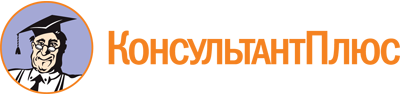 Постановление Губернатора Пензенской обл. от 23.09.2009 N 209
(ред. от 18.09.2023)
"О представлении гражданами, претендующими на замещение государственных должностей Пензенской области, сведений о доходах, об имуществе и обязательствах имущественного характера и представлении лицами, замещающими государственные должности Пензенской области, сведений о доходах, расходах, об имуществе и обязательствах имущественного характера"
(вместе с "Положением о представлении гражданами, претендующими на замещение государственных должностей Пензенской области, и лицами, замещающими государственные должности Пензенской области, сведений о доходах, об имуществе и обязательствах имущественного характера")Документ предоставлен КонсультантПлюс

www.consultant.ru

Дата сохранения: 09.04.2024
 Список изменяющих документов(в ред. Постановлений Губернатора Пензенской обл.от 27.11.2009 N 229, от 18.02.2010 N 8,от 26.08.2011 N 109, от 19.01.2012 N 2,от 15.06.2012 N 86, от 11.03.2013 N 44,от 26.03.2013 N 56, от 06.06.2013 N 109,от 29.10.2013 N 203, от 31.01.2014 N 10,от 03.09.2014 N 123, от 03.09.2014 N 124,от 12.03.2015 N 25, от 22.05.2015 N 63,от 05.10.2015 N 119, от 09.12.2015 N 158,от 09.12.2015 N 159, от 02.05.2017 N 35, от 19.09.2019 N 110,от 30.03.2020 N 45, от 10.03.2021 N 38,Указов Губернатора Пензенской обл. от 09.08.2022 N 34, от 18.09.2023 N 133)Список изменяющих документов(в ред. Постановлений Губернатора Пензенской обл.от 27.11.2009 N 229, от 18.02.2010 N 8,от 26.08.2011 N 109, от 19.01.2012 N 2,от 15.06.2012 N 86, от 11.03.2013 N 44,от 06.06.2013 N 109, от 29.10.2013 N 203,от 31.01.2014 N 10, от 03.09.2014 N 123,от 03.09.2014 N 124, от 22.05.2015 N 63,от 05.10.2015 N 119, от 19.09.2019 N 110, от 30.03.2020 N 45,Указов Губернатора Пензенской обл. от 09.08.2022 N 34, от 18.09.2023 N 133)